NORTH LANCING SCHOOL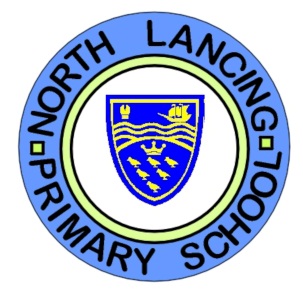 EXCEPTIONAL CIRCUMSTANCESREQUEST FOR HOLIDAY IN SCHOOL TIME (Please ensure you sign and date this form)Authorised absence for an annual holiday is requested for:___________________________________________________   (name of child)Dates:    From: __________________________ to ______________________________Exceptional reasons for absence during school time to be considered:________________________________________________________________________________________________________________________________________________________________________________________________________________________________________________________________Signed:______________________________   Date_______________________(Parent/guardian)   ------------------------------------------------------------------------------------------Exceptional Circumstances – Request for Holiday in Term TimeTo:_________________________________________    (Parent/Guardian)Your request is approved and the absence as set out above is duly authorised.Your request is not approved; therefore, if the pupil is absent as proposed above, it will be recorded as unauthorised Signed:_____________________________       Date:________________(Headteacher)